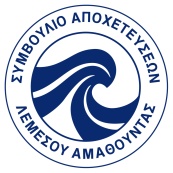 ΣΥΜΒΟΥΛΙΟ ΑΠΟΧΕΤΕΥΣΕΩΝ ΛΕΜΕΣΟΥ - ΑΜΑΘΟΥΝΤΑΣΔιαγωνισμός αρ. 7/2014 για την προμήθεια δύο βαλβίδων αντεπιστροφής “Recoil Check Valves” για δύο αντλιοστάσια λυμάτων του ΣΑΛΑ (με συνοπτικές διαδικασίες) – Αξιολόγηση προσφοράς (PU.2.7/2014)Ανάδοχος:  Σπύρος Σταυρινίδης ΛτδΗμερομηνία Ανάθεσης: 2/10/2014Ποσό σύμβασης: €9.646 Η Ολομέλεια του Συμβουλίου κατά την 8η Συνεδρίαση της ημερομηνίας 3/9/2014 επικύρωσε την απόφαση του Συμβουλίου Προσφορών και αποφάσισε την κατακύρωση της προσφοράς στην εταιρεία Σπύρος Σταυρινίδης Λτδ,  σύμφωνα με τους όρους που καθορίζονται στα έγγραφα προσφοράς.